Отчет работы РМО учителей иностранного языкаНестеровского района за 2017- 2018 учебный годВ 2017-2018 учебном году РМО учителей иностранного языка свою деятельность осуществляло по методической теме: Обновление содержания иноязычного образования в свете требований новых ФЕДЕРАЛЬНЫХ ГОСУДАРСТВЕННЫХ ОБРАЗОВАТЕЛЬНЫХ СТАНДАРТОВ (ФГОС) по иностранным языкам.Руководитель: Студеникина Светлана Федоровна, учитель английского языка первой квалификационной категории, МАОУ Побединская  СОШ Работа районного методического объединения проводилась на основе планирования, которое утверждено на августовской секции учителей информатики. В процессе работы методического объединения учителей в различных видах деятельности решались следующие задачи:1)      повышение профессиональной компетенции учителей в области содержания предмета и методики преподавания английского языка в условиях внедрения ФГОС;2)      создание условий для повышения практической грамотности и коммуникативной культуры учащихся через использование передового педагогического опыта, современных образовательных технологий;3)      развитие творческого потенциала учителя, направленного на формирование и развитие личности учащихся.4)      методическое обеспечение выполнения государственного стандарта по иностранному языку и сосредоточение основных усилий ГМО по подготовке и успешной сдаче государственной итоговой аттестации обучающихся;5)      интенсивное внедрение передового педагогического опыта в практику работы учителей иностранного языка;6)      оказание помощи учителям в повышении их профессиональной компетенции в области содержания учебного предмета и методики его преподавания; повышение ИКТ - компетентности учителей иностранного языка;7)      усиление научно-теоретического направления деятельности педагогов;8)      внедрение инновационных форм и методов обучения;9)      профессиональное становление начинающих педагогов – оказание методической помощи молодым специалистам.ДАННЫЕ О ПЕДАГОГИЧЕСКИХ КАДРАХ,ОБЕСПЕЧИВАЮЩИХ УЧЕБНЫЙ ПРОЦЕСС по иностранным языкамРайонное методическое объединение учителей информатики включало 12  человек.  Образование:  высшее – 8 чел., среднее специальное – 4 чел.Квалификационные категории:  первая – 6 ч., «Соответствие» - 6 ч.Курсы повышения квалификации: Все учителя прошли курсы повышения квалификации, кроме того и международного значения. (ТКТ для учителей английского языка и  курсы Гёте для учителей немецкого языка).Заседания методического объединенияРЕЗУЛЬТАТЫ ИТОГОВОЙ АТТЕСТАЦИИ ВЫПУСКНИКОВСредний балл по району за 2018 г. увеличился на 0,1 по сравнению с 2017 г., но уменьшился на 0,4 по сравнению с 2016 г.(английский  язык). Средний балл по району за 2018 г. по сравнению с 2017 г. не изменился, но увеличился на 1 по сравнению с 2016 г (немецкий язык).Результаты ОГЭ свидетельствуют об умении учителей заинтересовать учащихся предметом, дать хорошие знания и качественно подготовить к ОГЭ.  Учителяпровели в своих школах ежегодную «Неделю иностранных языков». Были включены различные мероприятия, которые мотивируют учащихся изучать языки.Так же учителя МАОУ Нестеровская СОШ  участвовали во всероссийской олимпиаде Bulldog. Есть призовые места. Принимали участие в международном лагере «Юный лингвист» в Белоруссии.Центр развития одаренных детей пос.Ушаково информационно-технологический поток (победители и призеры ВсОШ)По результатам районной олимпиады учащиеся Побединской школы были приглашены в центр одаренных детей, где показали хороший результат.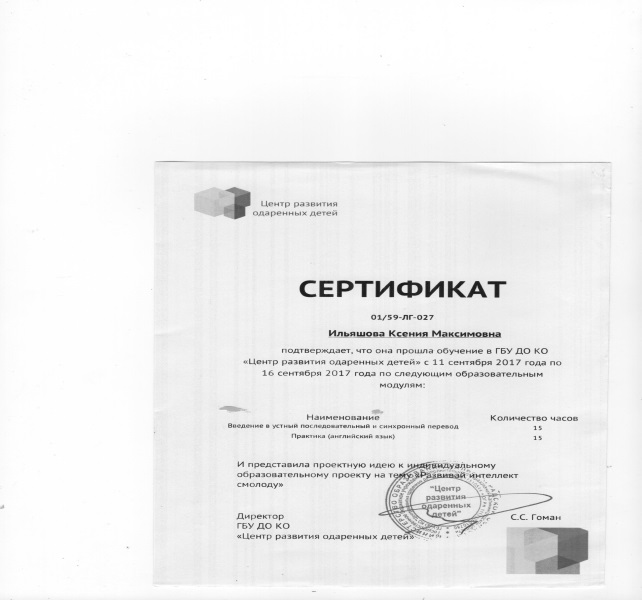 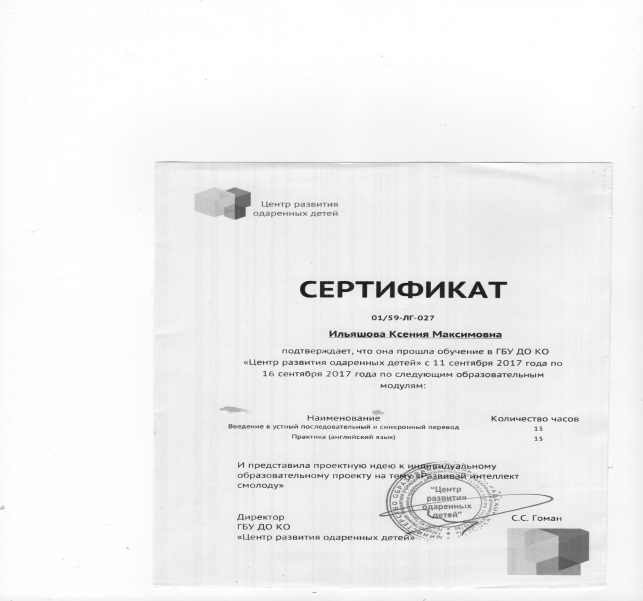 Реализация целей и задач РМО  осуществлялась согласно требованиям государственных программ, велась на основе нормативно-правовыхи распорядительных документов федерального, регионального, муниципального и школьного уровней, была направлена на кадровое и методическое обеспечение образовательного процесса. Все задачи МО решались на хорошем уровне, но требуют дальнейшего продолжения.В целом работу РМО учителей иностранного языка  в 2017-2018 учебном году можно признать удовлетворительной.Руководитель РМО учителей иностранного языка:                         Студеникина С. Ф.ДатаТемаФормы работыОтветственные22.08.18Региональный вебинар: Результаты ЕГЭ. Видео лекцияУчителя иностранного языка.22.08.1822.08.18РМО1. Отчет деятельности МО за  2017 -2018 -учебный год2. Анализ результатов государственной итоговой аттестации учащихся 9-х и 11- классов за 2017-2018 уч. г. и пути повышения качества подготовки к  ГИА.3. Обсуждение и утверждение плана методической работы РМО на 2018 – 2019 уч.Выступления учителей по темам:«Единый государственный экзамен (ЕГЭ) по иностранным языкам как обязательный: противоречия, возможности».       Подготовка К ОГЭ ( из опыта    работы)."Технология развития критического мышления – стадии и методические приемы" Подготовка К ОГЭ (из опыта работы).Подготовка к ЕГЭ, анализ результатов ЕГЭ (из опыта работы).ОбсуждениеАналитическая информация, обмен мнениямиВыступление с докладамиРуководитель МОСтуденикина С.Ф.Студеникина С.Ф.Быковских О.И.Мараховская М.АКузнецов И.П.сентябрьПроведение входных мониторингов.Административные контрольные работы.учителя  иностранного языкаоктябрьПроведение  школьного этапа  олимпиады по иностранным  языкам.учителя  иностранного языкаНоябрь- ДекабрьУчастие в районной олимпиаде по иностранному  языку.Второе заседание:Открытый урок по немецкому языку  в 10 классе: «Области в Германии».Открытое внеклассное мероприятие по немецкому языкув 4 классе: «Фрукты и овощи»ЗСШ Кузнецов И.П.Анина О.Н.ЯнварьУчастие в региональном этапе олимпиады по иностранному языкуучителя  иностранного языкаЯнварьТретье заседание: «Технология развития критического мышления – стадии и методические приемы».Открытый урок по немецкому языку  в 7 классе: «Окружающая среда».Открытый урок по немецкому языку  в 8 классе: « Изобретение века». (на базе МАОУ Нестеровская СОШ)Посещение и обсуждение уроков. Распространение опыта.МАОУ Нестеровская СОШ  учителя  иностранногоязыкафевральТретье заседаниеСеминар учителей «Проблемы преподавания и способы их решения»Открытый урок по немецкому языку  в 9 классе: «Современные подростки и их проблемы»(1 марта).(на базе МАОУ Илюшинская СОШ)Открытые уроки, обсуждениеУчитель немецкогоЯзыка: МараховскаяМ.А.МартЧетвертое заседаниеСеминар учителей:Способы и методы подготовки учащихся к сдаче ОГЭ и ЕГЭ.Открытый урок по английскому языку: « Готовимся к ОГЭ».Открытый урок по немецкому языку  в 5 классе: «Мой питомец»(на базе МАУ Побединская СОШ)Открытые уроки, обсуждениеРуководитель МО,учителя  иностранногоязыка: Студеникина С.Ф.Копылова О.П.апрельСистема  работы по подготовке учащихся к  итоговой аттестации по иностранному  языку.  Использование инновационных технологий при подготовке к ЕГЭ, ОГЭ.   Дифференциация и индивидуализация обучения.Сообщение, обмен опытом, обсуждениеРук-ль МО, учителя предметникиМай - июньПроведение итоговых контрольных работ по иностранному языку. Проведение переводных экзаменов по иностранному языку. Итоговая аттестация.учителя  иностранногоязыкаОбщеобразовательное учреждениеКол-во выпускников( ОГЭ)«2»«3»«4»«5»Средний баллПервичныйбаллКачествоУспеваемостьАнглийский языкАнглийский языкАнглийский языкАнглийский языкАнглийский языкАнглийский языкАнглийский языкАнглийский языкАнглийский языкАнглийский языкМАОУ Нестеровская СОШ 10001559100100МАОУ Побединская СОШ 301024.356.766.7100Кол-во выпускников (ЕГЭ)МАОУ Нестеровская СОШ 1МАОУ ЗамковскаяСОШ 101003490100Немецкий языкНемецкий языкНемецкий языкНемецкий языкНемецкий языкНемецкий языкНемецкий языкНемецкий языкНемецкий языкНемецкий языкМАОУ Нестеровская СОШ 1(ОГЭ)01003350100МАОУ Замковская СОШ 1(ЕГЭ)01003540100